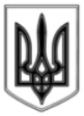 ЛИСИЧАНСЬКА МІСЬКА РАДАВИКОНАВЧИЙ КОМІТЕТР І Ш Е Н Н Я«15»05. 2018 р.								      № 214м. ЛисичанськПро виділення коштів на участь в обласних святкових заходах, присвячених 80-річчю утворення Луганської областіКеруючись рішенням сесії Лисичанської міської ради від 30.11.2017 р. № 39/541 «Програма з підготовки та проведення загальноміських культурно-мистецьких заходів на 2018 рік», ст. 28 Закону України «Про місцеве самоврядування в Україні», з метою участі колективів міста в обласних святкових заходах, присвячених 80-й річниці утворення Луганської області «Луганщина – це Україна», виконком Лисичанської міської ради ВИРІШИВ:	1. Затвердити кошторис витрат на участь колективів міста в обласних святкових заходах, присвячених 80-й річниці утворення Луганської області «Луганщина – це Україна» (Додаток).	2. Фінансовому управлінню міської ради (Сапегина О.В.) профінансувати витрати в сумі 20000 (двадцять тисяч) грн. 00 коп. згідно кошторису за рахунок коштів передбачених в міському бюджеті відділу культури Лисичанської міської ради по КПК 1014082.	3. Відділу з питань внутрішньої політики, зв’язку з громадськістю та засобами масової інформації оприлюднити дане рішення на офіційному сайті Лисичанської міської ради.4. Контроль за виконанням даного рішення покласти на заступника міського голови Ганьшина І.І.Міський голова							С.І.ШилінДодаток до рішення виконкомуміської ради № 214від «15» 05.2018 р.КОШТОРИСвитрат на участь колективів міста в обласних святкових заходах, присвячених 80-й річниці утворення Луганської області «Луганщина – це Україна»Заступник міського голови						І.І.ГаньшинНачальник відділу культури					Л.В.Ткаченко1. Оплата послуг транспорту14000,0 грн.2. Оплата добових учасникам художньої самодіяльності6000,0 грн.ВСЬОГО20000,0 грн.(двадцять тис. грн. 00 коп.)(двадцять тис. грн. 00 коп.)